Indicação do Comitê de Orientação e Plano de Estudo de MestradoOriginal (   )		Reformulação (   )PLANO DE ESTUDO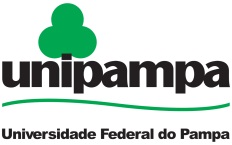 Universidade Federal do PampaCampus UruguaianaPrograma de Pós-Graduação em Ciência Animal - PPGCAAcadêmico:Matricula:Matricula:Data:__/__/__Endereço em Uruguaiana:Endereço em Uruguaiana:Endereço em Uruguaiana:Endereço na cidade de origem: Endereço na cidade de origem: Endereço na cidade de origem: Endereço na cidade de origem: Endereço na cidade de origem: Comitê de Orientação AcadêmicaComitê de Orientação AcadêmicaComitê de Orientação AcadêmicaComitê de Orientação AcadêmicaComitê de Orientação AcadêmicaComitê de Orientação AcadêmicaComitê de Orientação AcadêmicaComitê de Orientação AcadêmicaNome do MembroNome do MembroAssinaturaAssinaturaÁrea de FormaçãoÁrea de FormaçãoOrientador:Orientador:Co-Orientador:Co-Orientador:LINHA DE PESQUISA:LINHA DE PESQUISA:RECOMENDAÇÕES DO COMITÊ DE ORIENTAÇÃO (OPCIONAL)RECOMENDAÇÕES DO COMITÊ DE ORIENTAÇÃO (OPCIONAL)RECOMENDAÇÕES DO COMITÊ DE ORIENTAÇÃO (OPCIONAL)RECOMENDAÇÕES DO COMITÊ DE ORIENTAÇÃO (OPCIONAL)RECOMENDAÇÕES DO COMITÊ DE ORIENTAÇÃO (OPCIONAL)RECOMENDAÇÕES DO COMITÊ DE ORIENTAÇÃO (OPCIONAL)RECOMENDAÇÕES DO COMITÊ DE ORIENTAÇÃO (OPCIONAL)RECOMENDAÇÕES DO COMITÊ DE ORIENTAÇÃO (OPCIONAL)1.1.1.1.1.1.1.1.2.2.2.2.2.2.2.2.3.3.3.3.3.3.3.3.4.4.4.4.4.4.4.4.5.5.5.5.5.5.5.5.6.6.6.6.6.6.6.6.7.7.7.7.7.7.7.7.Imprimir e assinar 4 viasImprimir e assinar 4 viasImprimir e assinar 4 viasImprimir e assinar 4 viasImprimir e assinar 4 viasImprimir e assinar 4 viasImprimir e assinar 4 viasImprimir e assinar 4 vias1º via – Orientador1º via – Orientador1º via – Orientador3º via – Co-orientador3º via – Co-orientador3º via – Co-orientador3º via – Co-orientador3º via – Co-orientador2º via – Acadêmico 2º via – Acadêmico 2º via – Acadêmico 4º via – Coordenador do Curso4º via – Coordenador do Curso4º via – Coordenador do Curso4º via – Coordenador do Curso4º via – Coordenador do CursoAcadêmico:Acadêmico:Data:Data:Data:Área do Projeto:Área do Projeto:Área do Projeto:Exigências do PPGCAExigências do PPGCAExigências do PPGCAExigências do PPGCAExigências do PPGCAExigências do PPGCAExigências do PPGCAExigências do PPGCAExigências do PPGCAExigências do PPGCAExigências do PPGCAExigências do PPGCAExigências do PPGCAExigências do PPGCACréditos Necessários: Créditos Necessários: Créditos Necessários: 24 créditosTotal de créditos no plano de ensino:Total de créditos no plano de ensino:Total de créditos no plano de ensino:Total de créditos no plano de ensino:Total de créditos no plano de ensino:Total de créditos no plano de ensino:Créditos Obrigatórios:Créditos Obrigatórios:Créditos Obrigatórios:4 créditosLíngua estrangeira:Língua estrangeira:INGLÊSINGLÊSINGLÊSINGLÊSINGLÊSINGLÊSINGLÊSINGLÊSDISCIPLINASDISCIPLINASDISCIPLINASDISCIPLINASDISCIPLINASDISCIPLINASDISCIPLINASDISCIPLINASDISCIPLINASDISCIPLINASDISCIPLINASDISCIPLINASDISCIPLINASDISCIPLINASCódigoNome da DisciplinaNome da DisciplinaNome da DisciplinaNome da DisciplinaNome da DisciplinaNome da DisciplinaCréditoC. H.C. H.C. H.PPGCAPPGCAOutro PG APROVAÇÃOAPROVAÇÃOAPROVAÇÃOAPROVAÇÃOAPROVAÇÃOAPROVAÇÃOAPROVAÇÃOAPROVAÇÃOAPROVAÇÃOAPROVAÇÃOAPROVAÇÃOAPROVAÇÃOAPROVAÇÃOAPROVAÇÃO__________________________________Acadêmico__________________________________Acadêmico__________________________________Acadêmico__________________________________Acadêmico__________________________________Acadêmico_____________________________Co-Orientador_____________________________Co-Orientador_____________________________Co-Orientador_____________________________Co-Orientador_____________________________Co-Orientador_____________________________Co-Orientador_____________________________Co-Orientador_____________________________Co-Orientador_____________________________Co-Orientador__________________________________Orientador__________________________________Orientador__________________________________Orientador__________________________________Orientador__________________________________Orientador_____________________________Coordenador PPGCA_____________________________Coordenador PPGCA_____________________________Coordenador PPGCA_____________________________Coordenador PPGCA_____________________________Coordenador PPGCA_____________________________Coordenador PPGCA_____________________________Coordenador PPGCA_____________________________Coordenador PPGCA_____________________________Coordenador PPGCA